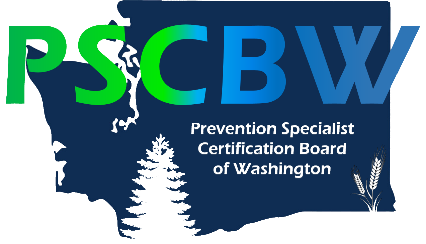 Guidelines for Acceptable Trainings/Classes/CoursesTo Fulfill the Prevention Education PrerequisitesRevised 2/2022 These guidelines are intended to provide Certified Prevention Professional (CPP) and Associate Prevention Professional (APP) applicants with information about previously approved trainings/classes/courses that have been approved to fulfill the prevention education prerequisites.  It is not an exhaustive list. Other trainings/classes/courses may be submitted for consideration as part of your application. PSCBW will update this list periodically.  The following are examples of previously approved trainings/classes/courses: 1.  Drug Education Pharmacology Prescription Drug Training  ADIS (Alcohol/Drug Information School) – credit will vary and will be assigned to the drug education and the ATOD Prevention Education categories respectively, depending on agenda submitted, since there are several versions of this course Addiction Training Institute  The Addicted Brain/The Adolescent Brain and the Impact of Drugs and Alcohol on Development   North West Conference on Behavioral Health and Addictive Disorders Drug Identification training (such as provided by law enforcement) Alcohol and Drug Information School – offered by various organizations across the state Washington State Alcohol Awareness classes, Drug classes, MIP and DUI classes online – 8 hours ($175), 32 hours ($375) https://www.alcoholdrugclass.com/Washington-Drug-Alcohol-Classes.aspxWashington Drug and Alcohol Awareness class online – 4 hours ($25)-16 hours ($85) http://coursefordrugsandalcohol.com/states/WA  Alcohol and Drug Abuse Institute (ADAI), University of Washington – training, Northwest area conferences and training events https://adai.washington.edu/ - portions of various conferences and training events (e.g., Co-Occurring Disorders Conference, Northwest Alcohol Conference, etc.) may qualify as Drug Education with supporting documentation, e.g., agenda or syllabus  SAMHSA website, Practitioner Training tab: https://www.samhsa.gov/practitioner-training  SAHMSA’s Addiction Technology Transfer Center Network https://attcnetwork.org/ NW Addiction Technology Transfer Center (NWATTC) http://attcnetwork.org/calendar/search/aspx?rc=northwest - portions of various conferences and training events (e.g., Co-Occurring Disorders Conference) may qualify as Drug Education with supporting documentation, e.g., agenda or syllabus  The Athena Forum www.theathenaforum.org (click on Learning Library, Excellence in Prevention Programs) Mental Health and Addiction Certification Board of Oregon (MHACBO) Education page at https://www.mhacbo.org/en/education/ - selected courses (e.g., Addiction Pharmacology, Pharmacology of Drug Use Disorders, etc.) may qualify as ATOD Prevention Education with supportive documentation, e.g., agenda or syllabus  Chemical Dependency Training Consortium of the Northwest http://www.addictionceu.org/ - portions of various conference/training events may qualify as Drug Education with supportive documentation, e.g., agenda or syllabus  Understanding Drugs and Addiction https://www.futurelearn.com/courses/understanding-drugs-andaddiction - 24 hour course (4 hours/week for 6 weeks) $89 – developed by King’s College London Coursera – Drugs and the Brain https://www.coursera.org/learn/drugs-and-brain – course developed by Cal Tech and marketed by Coursera Study.com https://study.com  Online course, Introduction to Pharmacology (250 lessons) Prevention Solutions@EDC (Education Development Center) https://psonline.edc.org – 2 hours of the 5-hour online course, “Introduction to Substance Abuse Prevention” can be allotted to the Drug Education category for certification.2.  ATOD Prevention Education - Alcohol, Tobacco and Other Drug (ATOD) Substance Abuse Specialist Skills Training WA SAPST skills training   Washington State Prevention Summit1ADIS (Alcohol/Drug Information School) – credit will vary and will be assigned to the drug education and the ATOD Prevention Education categories respectively, depending on agenda submitted, since there are several versions of this course National Prevention Network Prevention Research Conference New Mexico Media Literacy Project Training Media Literacy Conference, NW Center for Excellence in Media Literacy, University of WA The Science of the Positive:  Applying a Social Norms Model Positive Community Norms Institute Trainings, Montana – Most of Us Tobacco Prevention Resource Center: Moving Beyond Widgets Conference: Protecting Our Communities from Tobacco TATU (Teens Against Tobacco Use) Tobacco Prevention Conference Meth Watch Washington Conference CADCA Mid-Year Training Institute CADCA National Coalition Institute offers a variety of training opportunities, from two-day regional events to its signature National Coalition Academy, a year-long training that incorporates three weeklong classroom sessions, and a Web-based distance learning component CADCA:  40 hours of Coalition Course Training, Week 1 through Week 3  Life Skills Facilitator Training (Botvin) The Nurturing Parenting Program (Bavolek) Project Alert Strengthening Families Facilitator Training (Iowa and Utah versions)  The Art and Science of Community Organizing  Student Assistance Program Project Success Guiding Good Choices Connecting with Your Teen Any Evidence-Based/Best Practice Programs as listed on the SAMHSA website, Practitioner Training tab: https://www.samhsa.gov/practitioner-training  SAHMSA’s Prevention Technology Transfer Center Network:  https://pttcnetwork.org/ The Athena Forum www.theathenaforum.org (click on Learning Library, Excellence in Prevention Programs) Mental Health and Addiction Certification Board of Oregon (MHACBO) Education page at https://www.mhacbo.org/en/education/ - selected courses (e.g., Addiction Pharmacology, Pharmacology of Drug Use Disorders, etc.) may qualify as ATOD Prevention Education with supportive documentation, e.g., agenda or syllabus  Chemical Dependency Training Consortium of the Northwest http://www.addictionceu.org/ - portions of various conference/training events may qualify as ATOD Prevention Education with supportive documentation, e.g., agenda or syllabus  Study.com https://study.com  Online courses, including Health 102: Substance Abuse (139 lessons)   American Society of Addiction Medicine (ASAM) e-learning center at https://elearning.asam.org/  – some courses may qualify as Prevention Education Prevention Solutions@EDC (Education Development Center) https://psonline.edc.org  3.  Prevention Ethics  Regional Prevention Technology Transfer Centers offer Prevention Ethics courses online – consult the PTTC Network website at https://pttcnetwork.org/ for course opportunities Ethics in Prevention: A Guide for Substance Abuse Prevention Practitioners (online course) https://psonline.edc.org/  Prevention Solutions @ EDC preventionsolutions.edc.org – offers periodic moderated prevention ethics courses online 4.  General Prevention Education Substance Abuse Prevention Skills Training WA SAPST Skills Training  Washington State Prevention Summit CADCA Mid-Year Training Institute CADCA Leadership Institute Tribal Gathering  Warm Beach Retreat  Wellbriety Program (sons, daughters, families of tradition) Second Step (violence prevention) ASIST – Suicide Prevention Training The Art and Science of Community Organizing  HIV/AIDS Prevention Training/Classes Domestic Violence Training/Classes Still More Activities that Teach Events related to Indicated Populations/Indicated Prevention Strategies2 (such as Global Appraisal of Individual Needs (GAIN), Dialectic Behavioral Therapy (DBT), Motivational Interviewing) END (End Nicotine Dependence) Adverse Childhood Experiences (ACES) 5.      Cross Domains (with Estimated Hours per Domain) 3The Art and Science of Community Organizing = 3 hours ATOD Prevention Education+ 4 hours Prevention Ethics + 16.5 hours General Prevention  EWU-ADST 410 Community Prevention Methods, on-line = 4 hours of ATOD Education+4 hours of Prevention Ethics+ 32 hours of ATOD Prevention Education   Washington State Prevention Summit:  These hours may also fall within ATOD Prevention Education, General Prevention or split into different domains, depending upon the workshop attended.  An applicant should clearly document which workshops he/she attended. The Institute of Medicine defines indicated prevention strategies as strategies designed to prevent the onset of substance abuse in individuals who do not meet DSM-IV criteria for addiction, but who are showing early danger signs, such as failing grades, and experimentation with alcohol/tobacco and other gateway drugs.  Indicated prevention programs address risk factors associated with individuals, who have a condition that puts them at very high risk.   Since hours for trainings, conferences and classes may vary, these guidelines do not specify the exact number of hours for each respective event. University of Washington School of Social Work Approved Courses PSCBW Eligibility Committee approved the following course work be credited toward the Prevention Educational Prerequisites (August 2014).  1. ATOD (Alcohol, Tobacco and Other Drug) Education    SW 572 –27 hours  SW593 – 4 hours  2.    ATOD Prevention Education  SW 516 – 18 hours SW 517 – 24 hours  SW 518 – 10 hours 3.    Prevention Ethics SW 516 – 2 hours SW 517 – 6 hours   4.    General Prevention Education  SW 501 – 15 hours SW 504 – 24 hours  SW 505 – 24 hours • 	SW 506 – 22 hours• 	SW 512 – 18 hours• 	SW 513 – 18 hours SW 516 – 10 hours SW 518 – 20 hours   SW 521 – 21 hours SW 529 – 30 hours SW 588 – 17.25 hours    